基本信息基本信息 更新时间：2024-04-27 14:21  更新时间：2024-04-27 14:21  更新时间：2024-04-27 14:21  更新时间：2024-04-27 14:21 姓    名姓    名彭玉根彭玉根年    龄50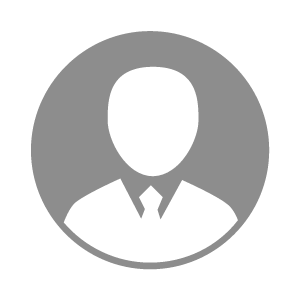 电    话电    话下载后可见下载后可见毕业院校排上中学邮    箱邮    箱下载后可见下载后可见学    历初中住    址住    址江西省萍乡市湘东区排上镇排上村颜家坊组7号江西省萍乡市湘东区排上镇排上村颜家坊组7号期望月薪5000-10000求职意向求职意向猪饲养员猪饲养员猪饲养员猪饲养员期望地区期望地区湖北省|湖南省|江西省|福建省|广东省湖北省|湖南省|江西省|福建省|广东省湖北省|湖南省|江西省|福建省|广东省湖北省|湖南省|江西省|福建省|广东省教育经历教育经历就读学校：江西省萍乡市湘东区排上小学 就读学校：江西省萍乡市湘东区排上小学 就读学校：江西省萍乡市湘东区排上小学 就读学校：江西省萍乡市湘东区排上小学 就读学校：江西省萍乡市湘东区排上小学 就读学校：江西省萍乡市湘东区排上小学 就读学校：江西省萍乡市湘东区排上小学 工作经历工作经历工作单位：湖南省龙华龙牧股份有限公司 工作单位：湖南省龙华龙牧股份有限公司 工作单位：湖南省龙华龙牧股份有限公司 工作单位：湖南省龙华龙牧股份有限公司 工作单位：湖南省龙华龙牧股份有限公司 工作单位：湖南省龙华龙牧股份有限公司 工作单位：湖南省龙华龙牧股份有限公司 自我评价自我评价本人吃苦耐劳，做事头脑灵活，敏捷，
能接受封场工作，服从管理，按时完成领导每天要排的工作。本人吃苦耐劳，做事头脑灵活，敏捷，
能接受封场工作，服从管理，按时完成领导每天要排的工作。本人吃苦耐劳，做事头脑灵活，敏捷，
能接受封场工作，服从管理，按时完成领导每天要排的工作。本人吃苦耐劳，做事头脑灵活，敏捷，
能接受封场工作，服从管理，按时完成领导每天要排的工作。本人吃苦耐劳，做事头脑灵活，敏捷，
能接受封场工作，服从管理，按时完成领导每天要排的工作。本人吃苦耐劳，做事头脑灵活，敏捷，
能接受封场工作，服从管理，按时完成领导每天要排的工作。本人吃苦耐劳，做事头脑灵活，敏捷，
能接受封场工作，服从管理，按时完成领导每天要排的工作。其他特长其他特长